الجمهورية الجزائرية الديمقراطية الشعبية                               République Algérienne Démocratique et Populaire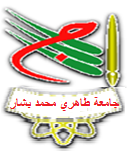 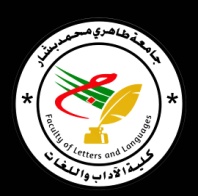 وزارة التعليم العالـي و البحـث العـلمـي                                       Ministère de l’Enseignement Supérieur et de la Recherche Scientifiqueجــامعة طاهري محمد بشـار                                                  Université Tahri Mohammed de Béchar                                                          كليـة الآداب واللغاتFaculté des Lettres et des Languesنيابة العمادة لما بعد التدرجVice Décanat de la Post-GraduationPlan de Travail à Réaliser  Concernés les Maitres Assistants Classe A et B et les Doctorants Non SalariésLE STAGIAIRE *Nom  et Prénom : ……………………………………………………………………..…………….…..…… *Grade : ……………………………...…..  Departement : …………..………….……………………..…….*Doctorant (e)Inscrit(e)en :…………..…/………………….*Année de la 1ère inscription :………..……/…….…………*Taux (℅) d’avancement dans la Thèse :…….……….…… ℅*Lieu (Laboratoire, Etablissement et Pays) : ……………………………………………………………………………………………………………..……*Durée et Période : ……………………………………………………………………..…………………….Objectifs du Séjour : ..........................................................................................................................................................................................................................................................................................................................................................................................................................................................................................................................................................................................................................................................................................................................................................................................................................................................................................................................................................Impacts Attendus :.......................................................................................................................................................... .................................................................................................................................................................................................................................................................................................................... ............................................................................................................................................................ ........................................................................................................................................................................................................................................................................................................................                  Stages effectués pendant les deux (03) dernières années :Participations à des manifestations scientifiques pendant les deux (02) dernières années:       Bechar, le …………………	                                                         Bechar, le …………………       Visa du Directeur de Thèse                                                               Signature Du Stagiaire :     Bechar, le …………………..                                                 Bechar, le ……………….…….     Visa du Comité Scientifique du Département                 Visa du Conseil Scientifique de la Faculté:N°Laboratoire d’accueilDuréePériode123N°LieuPériodeIntitulé de la communication présentée123